            KẾ HOẠCH DẠY HỌC     Môn : TOÁN – Lớp 1     Bài : PHÉP CỘNG TRONG PHẠM VI 3I. YÊU CẦU CẦN ĐẠT VỀ CHỦ ĐỀ/BÀI HỌC 1.1. Kiến thức, kĩ năng- YC1:Trình bày được khái niệm ban đầu về phép cộng trong phạm vi  3.- YC2:Thành lập bảng cộng trong phạm vi  3.- YC3:Thực hiện được phép cộng trong phạm vi 3.1.2. Phẩm chất, năng lực- YC4: Rèn luyện đức tính chăm học, chăm làm, hứng thú với môn học.- YC5:Thực hiện được các thao tác so sánh, phân tích để khái quát hóa ra bảng cộng trong phạm vi 3.-YC6: Biết lập luận, thống kê số lượng các đồ vật, con vật đưa ra chứng cứ để giải thích, biện minh cho các nhiệm vụ học tập liên quan đến phép cộng trong phạm vi II. CHUẨN BỊ1. Giáo viên chuẩn bị các thiết bị dạy học:  + Hình vẽ con gà , quả cam, que tính: Sử dụng ở hoạt động 2 (Hình con gà sử dụng ở bước 1, hình quả cam sử dụng ở bước 2, que tính sử dụng ở bước 3)+ Phiếu học tập: bài tập 3.+ Mô hình ô cửa sổ: Hoạt động 4 + Các phương tiện dạy học (máy chiếu, máy tính,...) và tài liệu dạy học (Sách giáo khoa hiện hành). 2. Học sinh : chuẩn bị SGK và đồ dùng học tập: Que tính, bảng con, bảng gài, ...III. TIẾN TRÌNH DẠY - HỌC 3.1. Hoạt động dạy học3.2. Hoạt động củng cố, dặn dò- Yêu cầu học sinh đọc lại bảng cộng vừa học - Chuẩn bị : Luyện tập- Nhận xét tiết học - Về  nhà làm bài tập 1, 3 vào vở bài tậpIV. Rút kinh nghiệm tiết dạyHOẠT ĐỘNG CỦA GVHOẠT ĐỘNG CỦA HSĐG- Y/c đánh giá vềKT, KN;- Biểu hiện PC, NLHOẠT ĐỘNG 1. KHỞI ĐỘNGMục tiêu: - Tạo động lực; tạo niềm vui, hứng thú- Giới thiệu vấn đề cần học- Tạo tình huống dẫn nhập vào bài mớiNội dung hoạt động: - Giai điệu một vài câu hát vui:1 ngón tay nhúc nhích, nhúc nhích, thêm 1 ngón tay nhúc nhích, nhúc nhích, 2 ngón tay nhúc nhích, nhúc nhích . Cả hai ngón tay đều vui. 2 ngón tay nhúc nhích, nhúc nhích, thêm 1 ngón tay nhúc nhích nhúc nhích. Cả ba ngón tay đều vui.Tổ chức hoạt động:HOẠT ĐỘNG 1. KHỞI ĐỘNGMục tiêu: - Tạo động lực; tạo niềm vui, hứng thú- Giới thiệu vấn đề cần học- Tạo tình huống dẫn nhập vào bài mớiNội dung hoạt động: - Giai điệu một vài câu hát vui:1 ngón tay nhúc nhích, nhúc nhích, thêm 1 ngón tay nhúc nhích, nhúc nhích, 2 ngón tay nhúc nhích, nhúc nhích . Cả hai ngón tay đều vui. 2 ngón tay nhúc nhích, nhúc nhích, thêm 1 ngón tay nhúc nhích nhúc nhích. Cả ba ngón tay đều vui.Tổ chức hoạt động:HOẠT ĐỘNG 1. KHỞI ĐỘNGMục tiêu: - Tạo động lực; tạo niềm vui, hứng thú- Giới thiệu vấn đề cần học- Tạo tình huống dẫn nhập vào bài mớiNội dung hoạt động: - Giai điệu một vài câu hát vui:1 ngón tay nhúc nhích, nhúc nhích, thêm 1 ngón tay nhúc nhích, nhúc nhích, 2 ngón tay nhúc nhích, nhúc nhích . Cả hai ngón tay đều vui. 2 ngón tay nhúc nhích, nhúc nhích, thêm 1 ngón tay nhúc nhích nhúc nhích. Cả ba ngón tay đều vui.Tổ chức hoạt động:- TC cho HS cả lớp thực hiện 2 lần.- HS cả lớp đứng lên hát và thực hiện hành động theo bài hát (2 lần).QS đánh giá MT4, vấn đề cần học HOẠT ĐỘNG 2. TÌM TÒI, KHÁM PHÁ (HÌNH THÀNH KIẾN THỨC MỚI)Mục tiêu: Hình thành khái niệm ban đầu về phép cộng; Thành lập và ghi nhớ bảng cộng trong phạm vi 3. Nội dung: 1+1; 1+2; 2+1Phương pháp: Trực quan, Gợi mở-Vấn đáp.Tổ chức hoạt động:HOẠT ĐỘNG 2. TÌM TÒI, KHÁM PHÁ (HÌNH THÀNH KIẾN THỨC MỚI)Mục tiêu: Hình thành khái niệm ban đầu về phép cộng; Thành lập và ghi nhớ bảng cộng trong phạm vi 3. Nội dung: 1+1; 1+2; 2+1Phương pháp: Trực quan, Gợi mở-Vấn đáp.Tổ chức hoạt động:HOẠT ĐỘNG 2. TÌM TÒI, KHÁM PHÁ (HÌNH THÀNH KIẾN THỨC MỚI)Mục tiêu: Hình thành khái niệm ban đầu về phép cộng; Thành lập và ghi nhớ bảng cộng trong phạm vi 3. Nội dung: 1+1; 1+2; 2+1Phương pháp: Trực quan, Gợi mở-Vấn đáp.Tổ chức hoạt động:Bước 1: Hướng dẫn phép cộng 1 + 1 = 2 - Hướng dẫn HS quan sát nội dung các hình vẽ của phần bài mới và hỏi: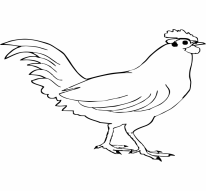 + Có một con gà thêm một con gà nữa. Hỏi có tất cả mấy con gà?- GV nhận xét và kết luận:+  Một thêm một bằng hai -GV nêu: Ta viết 1 thêm 1 bằng 2 như sau: 1 + 1 = 2-GV chỉ vào dấu cộng “ + “ ta có phép cộng 1 + 1 = 2 là phép tính đầu tiên trong bài Phép cộng trong phạm vi 3.-GV viết phép tính lên bảng: 1+1= 2Bước 2: Hướng dẫn phép cộng: 2 + 1 = 3- Yêu cầu học sinh quan sát hình vẽ rồi nêu bài toán 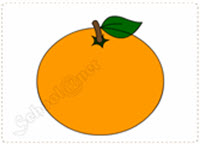 + Có 2 quả cam thêm 1 quả cam nữa. Hỏi có tất cả mấy quả cam?- GV nhận xét và kết luận:+  Hai thêm một bằng ba-GV nêu: Ta viết 2 thêm 1 bằng 3 như sau: 2 + 1 = 3-GV viết phép tính lên bảng: 2+1= 3Bước 3: Hướng dẫn học sinh học phép cộng 1 + 2 = 3- GV hướng dẫn HS thực hiện trên que tính để nhận ra phép cộng 1 + 2 = 3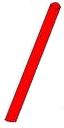 + Có 1 que tính thêm 2 que tính nữa. Hỏi có tất cả mấy que tính?-Yêu cầu học sinh nêu lại bài toán. - GV nhận xét và kết luận:+  Một  thêm hai bằng ba-GV nêu: Ta viết 1 thêm 2 bằng 3 như sau: 1 + 2 = 3-GV viết phép tính lên bảng: 1+2= 3-GV ghi 2 phép tính lên bảng 2 + 1 = 31 + 2 = 3+ Số đằng sau dấu “=” gọi là kết quả. Em có nhận xét gì về hai phép tính trên?-GV nêu: Vị trí của 2 số trong phép cộng khác nhau nhưng kết quả phép tính đều bằng 3. Vậy 2 + 1 cũng bằng 1 + 2.Bước 4: Hướng dẫn HS đọc thuộc phép cộng trong phạm vi 3.- GV đọc mẫu-Hướng dẫn HS đọc thuộc phép cộng trong phạm vi 3 theo cách xóa dần.- Nhận xét chung- HS quan sát và trả lời câu hỏi:+ Có 1con gà thêm 1 con gà nữa được 2 con gà- HS nhắc lạiMột thêm một bằng hai - Học sinh đọc lại phép tính: 1 cộng 1 bằng 2- HS quan sát hình vẽ của GV sau đó nêu bài toán+ Có 2 quả cam thêm 1 quả cam nữa. tất cả có 3 quả cam + Hai thêm một bằng ba- HS viết bảng con phép tính: 2 + 1 = 3- HS mở BTH và thực hiện theo yêu cầu của GV.+ Lấy 1 que tính đặt lên bàn+ Lấy thêm hai que tính nữa+ 1 que tính thêm 2 que tính tất cả là 3 que tính+ 1 que tính thêm 2 que tính tất cả là 3 que tính. - HS nêu- HS đọc cá nhân, đồng thanh : Một cộng hai bằng ba.- HS quan sát, nhận xét+ Giống nhau có kết quả là 3, vị trí các số trong phép cộng khác nhau.- HS đọc cá nhân, đồng thanh các phép cộng trong phạm vi 3 1 + 1 = 2        2 + 1= 3              1 + 2 = 3  - HS đọc thuộc các phép cộng theo cách xóa dần (Xóa dần kết quả, xóa dần các số trong phép tính)- QS đánh giá về MT1,MT3, MT5, MT6.-QS đánh giá về MT2HOẠT ĐỘNG 3. THỰC HÀNH, LUYỆN TẬPMục tiêu: Thực hiện được phép cộng trong phạm vi 3 theo hàng ngang, cột dọc. Rèn kĩ năng tính chính xác. Nội dung: HS thực hành tính hàng ngang, cột dọc, vận dụng bảng cộng trong phạm vi 3 để hoàn thành bài tập 3.Phương pháp: Luyện tập, thực hành, trò chơi.Tổ chức hoạt động:HOẠT ĐỘNG 3. THỰC HÀNH, LUYỆN TẬPMục tiêu: Thực hiện được phép cộng trong phạm vi 3 theo hàng ngang, cột dọc. Rèn kĩ năng tính chính xác. Nội dung: HS thực hành tính hàng ngang, cột dọc, vận dụng bảng cộng trong phạm vi 3 để hoàn thành bài tập 3.Phương pháp: Luyện tập, thực hành, trò chơi.Tổ chức hoạt động:HOẠT ĐỘNG 3. THỰC HÀNH, LUYỆN TẬPMục tiêu: Thực hiện được phép cộng trong phạm vi 3 theo hàng ngang, cột dọc. Rèn kĩ năng tính chính xác. Nội dung: HS thực hành tính hàng ngang, cột dọc, vận dụng bảng cộng trong phạm vi 3 để hoàn thành bài tập 3.Phương pháp: Luyện tập, thực hành, trò chơi.Tổ chức hoạt động:Bài 1 : Tính (SGK hiện hành)1 + 1 =   ;  1 + 2 =    ; 2 + 1 =- GV yêu cầu HS nêu đề bài- Hướng dẫn học sinh  thực hiện bài 1  hoàn thành vào vở. - Gọi HS lên bảng chữa bài- GV nhận xét, sửa bàiBài 2: Tính (SGK hiện hành)           1            1             2           1            2             1   - Yêu cầu HS nêu đề của bài- GV hướng dẫn HS cách  đặt tính (Viết số, dấu +, gạch ngang thay cho dấu bằng)- Tổ chức cho học sinh làm bài vào bảng con (lần lượt từng phép tính). - GV theo dõi, cho lớp nhận xét 3 bảng con; nhận xét bảng lớp.- GV nhận xét, kết luậnBài 3: Nối phép tính với số thích hợp (SGK hiện hành)- GV nêu yêu cầu bài tập 3- GV tổ chức cho học sinh làm phiếu bài tập theo nhóm 5.- Giáo viên nhận xét, sửa bài.- 1Hs đọc yêu cầu bài tập- Học sinh hoàn thành bài tập vào vở.- HS nhận xét kết quả bài làm của bạn. Kết quả đúng là:       1 + 1 = 2     1 + 2 = 3                   2 + 1= 3- HS  đọc đồng thanh lại bài tập 1.- HS nêu yêu câu của bài: Tính - HS theo dõi để biết cách đặt tính theo cột dọc- 1 Học sinh làm bài, lớp làm bảng con           1            1             2           1            2             1              2            3             3-HS nhận xét bài của bạn (bảng con, bảng lớp)- HS lắng nghe để biết yêu cầu bài tập- HS thảo luận nhóm, tiến hành làm bài tập vào Phiếu bài tập. Nối phép tính với số thích hợp Kết quả đúng là:- QS đánh giá MT4, MT5, MT6HOẠT ĐỘNG 4. VẬN DỤNG SÁNG TẠOMục tiêu: Củng cố lại bảng cộng trong phạm vi 3.  HS biết lựa chọn kết quả đúng tương ứng với mỗi phép tính.Nội dung:  Chuẩn bị các ô cửa (trên mỗi ô cửa ghi 1 phép tính cộng trong phạm vi 3), HS xung phong mở ô cửa nêu phép tính và kết quả phép tính có trong ô cửa đó.Phương pháp: Trò chơi Tổ chức hoạt động: (Nội dung tài liệu: GV tự thiết kế)HOẠT ĐỘNG 4. VẬN DỤNG SÁNG TẠOMục tiêu: Củng cố lại bảng cộng trong phạm vi 3.  HS biết lựa chọn kết quả đúng tương ứng với mỗi phép tính.Nội dung:  Chuẩn bị các ô cửa (trên mỗi ô cửa ghi 1 phép tính cộng trong phạm vi 3), HS xung phong mở ô cửa nêu phép tính và kết quả phép tính có trong ô cửa đó.Phương pháp: Trò chơi Tổ chức hoạt động: (Nội dung tài liệu: GV tự thiết kế)HOẠT ĐỘNG 4. VẬN DỤNG SÁNG TẠOMục tiêu: Củng cố lại bảng cộng trong phạm vi 3.  HS biết lựa chọn kết quả đúng tương ứng với mỗi phép tính.Nội dung:  Chuẩn bị các ô cửa (trên mỗi ô cửa ghi 1 phép tính cộng trong phạm vi 3), HS xung phong mở ô cửa nêu phép tính và kết quả phép tính có trong ô cửa đó.Phương pháp: Trò chơi Tổ chức hoạt động: (Nội dung tài liệu: GV tự thiết kế) - GV phổ biến cách chơi và luật chơi:  + Cách chơi: HS xung phong mở ô cửa bất kì rồi hoàn thành nội dung của ô cửa yêu cầu. + Luật chơi: Ai trả lời đúng sẽ được nhận tràng pháo tay của lớp cùng bông hoa điểm tốt. Nếu trả lời sai sẽ mất lượt chơi và giành quyền cho bạn khác trả lời.- Tổ chức cho Hs tiến hành chơi-GV nhận xét, tuyên dương.HS theo dõi để nắm được cách chơi, luật chơi.-HS tham gia chơi cá nhân, lớp theo dõi, nhận xét.- QS đánh giá MT4, MT5, MT6